（法令改廃情報提供システム）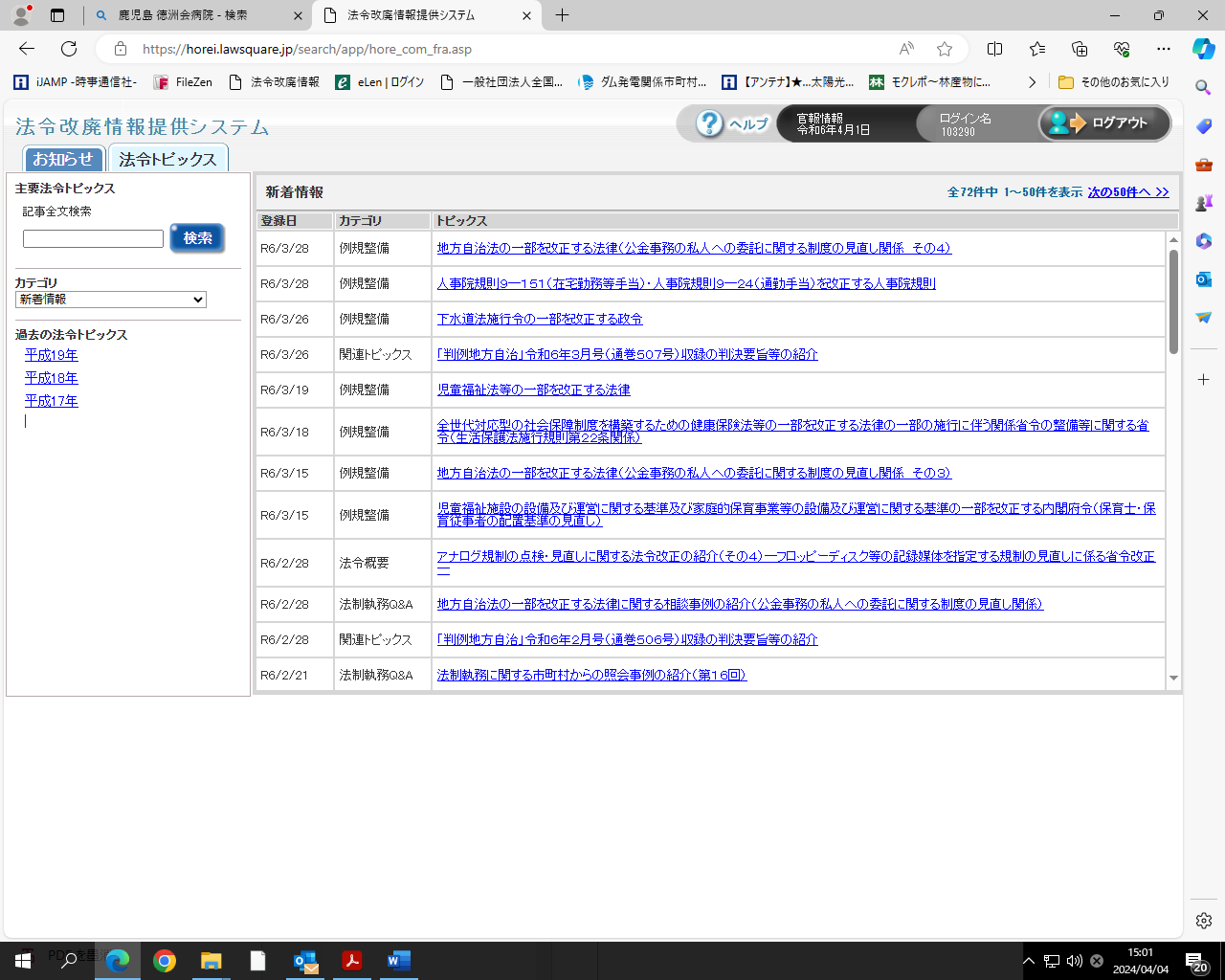 